Name			:	ANIT C POULOSEProfession			:	REGISTERED NURSEWorking Department	:	INTENSIVE CARE UNIT	CONTACT INFORMATIONSSkype ID                                    :             anitcpouloseGSM Number			:	+91-9526364716        Home 				:	0477-2246766E-mail				:	 anitcpoulose377@gmail.comPRESENT ADDRESS                                                     PERMANENT ADDRESSChethikkattu House	PoomkavuPathirappallyp.oAlappuzha, Kerala, PIN: 688521Gender			:	Male	Marital Status			:	Married	Date of Birth			:	15.8.1990	Religion			:	Christian	Secondary School     		: 	Central Board Of Secondary EducationDate of Certification		:	2007 March Name of Institute		:	Matha Senior Secondary School,Alappuzha, KeralaHigher Secondary		:	Central Board Of Secondary EducationDate of Certification		:	2009 MarchName of Institute		:	Matha Senior Secondary School ,Alappuzha, Kerala, India Professional Course		:	Bachelor of Science in Nursing Date of Certification                :            25th OCTOBER 2014University                                   :            Mahatma Gandhi University,KottayamName of Institute		:         Pushpagiri College Of Nursing,Thiruvalla,Kerala, India					Karnataka.Address of Licensing Nursing Board	 :	Kerala Nursing Council, Kerala-IndiaRegistration Number 	 :	KL03201400407Registration Date                   :            29th August 2014Validity of Certificate	 :	29th August 2014- 28th August 2019University                                  :            Mahatma Gandhi University,KottayamDeveloped ability to work as a member of a multi-disciplinary team.Worked in the position of secretary in SNA SOUTH EAST ZONE in 2013 including 46 nursing colleges.Class Representative in each year.  Participated in course management meetings and Curriculum Development Group raising issues on behalf of student nurses and following up with progress reports.Personality contest winner at SNA ZONAL and SNA KERALA STATE LEVEL.Participated in LEADERSHIP TRAINNING PROGRAMME under the  SNA KERALA STATE Research Work: EFFECT OF PLANNED TEACHING PROGRAMME ON KNOWLEDGE AND PRACTICE REGARDING MOSQUITO CONTROL MESURES AMONG THE RESIDENTS OF A SELECTED VILLAGE IN PATHANAMTHITTA DISTRICTWinner in Student Nurses Association ZONAL badminton, caroms competitionsKalaprathibha in the arts competition of pushpagiri college of nursingWell experienced in Internet, Excel work sheet, Word and Data Base &PowerPointEnglish			:	Fluent in Speak, Read and WriteHindi				:	Fluent in Speak, Read and WriteMalayalam			:	Fluent in Speak, Read and Write  Tamil				:	Fluent in SpeakWell confident to work with critically ill patients on ventilator, Pacemaker &IABPFamiliar with drug administration through Syringe pump & infusion pumpsAssess and reassess on an ongoing basis for any significant changes in patient statusAs a monitor Nurse, Recognize the Arrhythmias , initiate treatmentUpdating my valid competency through lectures, Internet, & ArticlesMaintaining of narcotic drugs as per JCI protocolRendering comprehensive nursing care to critically ill patients like wound Care, Back care etc.Emergency drug administration power Managing power to communicate and support the family members.Providing advanced life support measures within a team environmentNursing documentations in brief, accurate and complete mannerHave 3 years Experience in Intensive Care Unit Department 			:	Intensive Care unit Department Details		:	8 hrs full time shift duty Emergency Patient Care Oxygen TherapyCardio Pulmonary Resuscitation Transfusion and Infusion TherapyRyles tube insertion Interpretation of ECGAssisting for Cardioversion Urinary Catheterization(Male)Administration of medicines via Oral and Injection Assisting for Echocardiography ABG Sampling Assistance for Arterial line placement and removalAssistance for CVP line placement and removalAssistance for chest tube insertion and removalAssistance for EndoscopyAssistance for BronchoscopyTotal Nursing care of Ventillator Patients Maintaining of Records and Reports Preparation of Emergency drugs Continious monitoring of patientsPreoporative and post oporative Care of the patientCoronary AngiographyMyocardial InfractionCoronary Artery Bypass Graft Percutanious Transluminal Coronary Angioplasty Pace Maker CarePost oporative and Preoporative careIABP implantated Patient CarePermanant Pacemaker Implanted Patients CABG PatientsEmergency Patient CareOxygen TherapyCardio Pulmonary ResuscitationTransfusion and infusion TherapyRyle’s Tube InsertionInterpretation of ECGCare of CAG PatientsUrinary Catheterization (Male)Administration of medicines via Oral and InjectionsVeno PunctureTotal Nursing care of Ventilator patients Maintaining Records and reports Preparation of Emergency drugs Continuous monitoring of patients CVP monitoring Preparation of patients for CABG,PTCA,CAG,TPI,PPI and IABPCABG Patient care PTCA Patient careTPI Patient care IABP Patient careUsage of Defibrillator Cardiac Monitor,Pulseoxymeter,Ventillator,Suction Pump,Ambu Bag,Cardiac Pacemaker,CVPGlucometer Syringe PumpDefibrillatorInfusion PumpBIPAPCPAPMember Of the Critical Care Team handing all emergencies and staff educations REV JOHNSON MATHEWAdministratorSt.Thomas Mission HospitalKattanamAlappuzhaMrs SomavalliNursing SuperintendentSt.Thomas Mission Hospital Kattanam.AlappuzhaMrs Beena Basan PrincipalPushpagiri College Of Nursing ,ThiruvallaPathanamthitta-KeralaI hereby declare that the above mentioned details are true and correct to the best of my knowledge and belief.Anit C PouloseDate: 04/02/2018Place: ALAPPUZHA,KERALA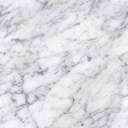 